Minutes of the Aoraki SLANZA Annual General Meeting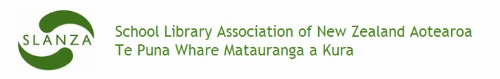 St Thomas of Canterbury College LibraryThursday 27th June 2013, 5:35 p.m.Chairperson: Paula EskettPresent: Jane Duncan, Cathy Kennedy, Margie Broughton, Delia Arnold,            Mary Anderson, Bridget Hayes, Asher Jemison, Desna Wallace, Marjorie Cook,       Glenda Fortune, Janine Ramsay, Johnann Williams, Wendy Marshall, Saskia Hill,      Bronwyn Rickerby, Dayle Campbell, Phyllis Haines, Liz Jones, Liz Schutte,         Anne Fahey, Paula Eskett.Apologies: Nicki Davison, Sherie Dirkze, Delia Achten, Anne Williams, Chris Archibald, Margaret Guerin, Trevor Agnew, Ruth Williamson, Michele Ayres,     Lynette Oliver, Maree Silver, Barbara Moody, Jo Pearson, Trudy McKay, Alison Burt, Judith Hancock, Sylvia Junovich, Janene Harris, Kaylene Moore, Karen Gardner, Dyane Hosler, Loreli Mattingley, Marion Hale.Approval of MinutesCorrection: Glenda Fortune is recorded as present but should be written down as an apology.Motion: Paula Eskett: To approve the minutes of the 2012 AGMSeconded: Anne FaheyResolved: The minutes of the 2012 Aoraki SLANZA Annual General Meeting be corrected and approved as a true and accurate record.Chairpersons ReportSee report as attached.Presented by Paula Eskett who assumed a temporary role of Chairperson in early 2013 as Michele Ayres was unable to continue in the role.Motion:  Saskia Hill: That the Chairpersons report be accepted.Seconded: Dayle CampbellTreasurers ReportSee report as attachedA question was raised regarding no financial contribution from National Executive.  Dayle explained that an extra grant would be coming from NE to correct this.  Johnann explained that the professional development grant from Book Protection Products is made to National Executive who then pass this on to the regions.Motion: Dayle Campbell: That the Treasurers Report be acceptedSeconded Delia ArnoldCommittee Positions for 2013/2014Resignations:  Wendy Marshall (committee), Janine Ramsay (committee), Karen Gardner (Secretary, to remain on committee), Paula Eskett (temporary Chairperson)ChairpersonNominations invited for ChairpersonMotion:  Dayle Campbell: That Saskia Hill be nominated for the position of Chairperson.Seconded: Paula EskettResolved: Saskia Hill to hold the position of Chairperson for the Aoraki SLANZA regional committee.Paula handed the Chair to Saskia.Glenda thanked Paula for stepping into the role over the last 6 months, her contribution and work are warmly appreciated.  Flowers were presented to Paula.SecretaryNominations invited for Secretary.No nominations put forward.  Position not filled.TreasurerNominations invited for TreasurerMotion: Saskia Hill: That Dayle Campbell continue in the position of TreasurerSeconded: Bridget HayesResolved: Dayle Campbell to hold the position of Treasurer for the Aoraki SLANZA regional committee.CommitteeNominations invited for new committee members.No new nominations receivedMotion: Jane Duncan: That the current committee members continue in the role.Seconded: Delia ArnoldResolved: The current committee members continue in the role:  Bridget Hayes, Anne Fahey, Paula Eskett, Glenda Fortune, Johnann Williams, Cathy Kennedy, Liz Jones, Karen GardnerMotion: Glenda Fortune: That the committee has the power to co-opt members during the year.Seconded: Johnann WilliamsResolved: The committee is able to co-opt new members to the committee during the year primarily to assist with planning for the 2015 SLANZA conference.Paula asked if there were any present (not on the committee) who would be willing to be involved in planning for the 2015 conference.  There were four offers of help. FarewellsJanine and Wendy were warmly thanked for all their valuable input to the committee and presented with flowers.  Congratulations and best wishes to Janine on her expected baby!  A special thank you also to Wendy for hosting the AGM so generously.General BusinessLiz shared that Desna is having a book published.  It will be part of the My Story series and cover the Christchurch earthquake.  Published date is February 2014.Glenda shared that she is a lucky recipient of the scholarship to attend the SLANZA conference and suggests that all those attending ensure that their experiences are shared with those who are unable to go.  It is important to note that SLANZA is about professional growth and sharing ideas and experiences is a vital part of this. Paula suggested some form of electronic platform be set up.  Wendy mentioned that the new library at Heaton Intermediate School is worth a visit as an example of professional excellence.Phyllis reminded everyone about the Heroes Mingle – this is a very easy, cheap and productive form of professional development and she found it a very positive experience to be a part of.Meeting closed at 6:15 p.m.